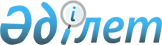 Об организации и обеспечении на территории Жамбылского района приписки граждан Республики Казахстан мужского пола, которым в год приписки исполняется семнадцать лет и старших возрастов, не прошедших приписку к призывному участку ранее
					
			Утративший силу
			
			
		
					Решение акима Жамбылского района Северо-Казахстанской области от 29 ноября 2011 года N 32. Зарегистрировано Департаментом юстиции Северо-Казахстанской области 13 декабря 2011 года N 13-7-165. Утратило силу в связи с истечением срока действия (письмо аппарата акима Жамбылского района Северо-Казахстанской области от 22 мая 2012 года N 02-05-1.4-2/328

      Сноска. Утратило силу в связи с истечением срока действия (письмо аппарата акима Жамбылского района Северо-Казахстанской области от 22.05.2012 N 02-05-1.4-2/328      В соответствии с пунктом 2 статьи 33 Закона Республики Казахстан от 23 января 2001 года № 148 «О местном государственном управлении и самоуправлении в Республике Казахстан», пунктом 3 статьи 17 Закона Республики Казахстан от 8 июля 2005 года № 74 «О воинской обязанности и воинской службе», аким района РЕШИЛ:



      1. Организовать и обеспечить в январе-марте 2012 года приписку граждан Республики Казахстан мужского пола 1995 года рождения, которым в год приписки исполняется 17 лет, а также старших возрастов, ранее не прошедших приписку к призывному участку.



      2. Контроль за исполнением настоящего решения возложить на заместителя акима района Сарбасова А.К.



      3. Настоящее решение акима района вводится в действие по истечению десяти календарных дней после дня его первого официального опубликования.      Аким района                                С. Ибраев      СОГЛАСОВАНО:      Начальник Государственного

      учреждения «Отдел по делам

      обороны Жамбылского района»                М. Аскаров
					© 2012. РГП на ПХВ «Институт законодательства и правовой информации Республики Казахстан» Министерства юстиции Республики Казахстан
				